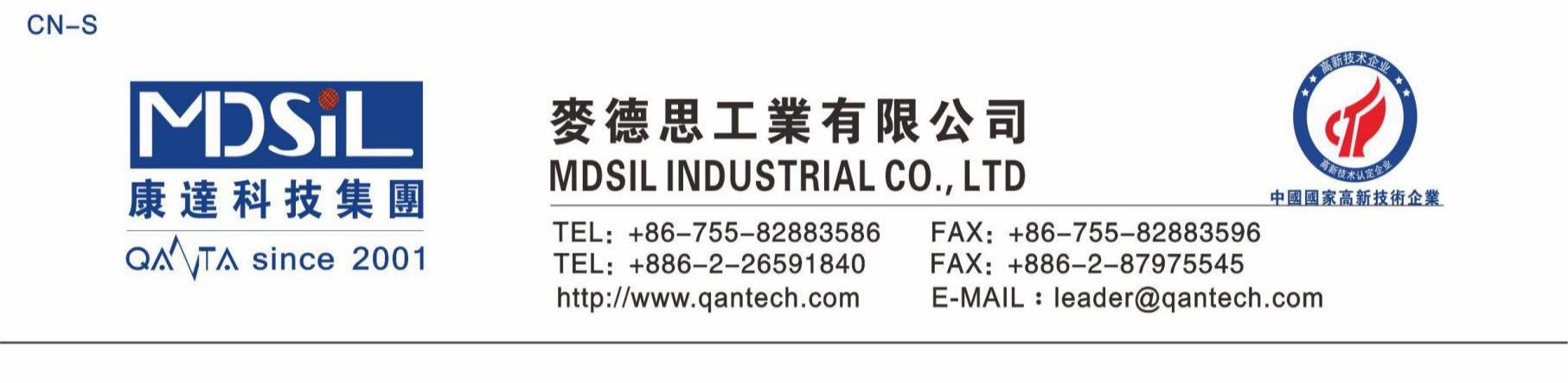 MSK C-8B 一般硫化剂产品描述MSK C-8B硫化剂是一般硫化剂，其分散性极好，硫化速度快，适用于乙烯基硅橡胶、聚乙烯、乙丙橡胶的交联。成   份：A、活性过氧化物       B、有机硅聚合物    C、其它促进剂          添加比例：0.8—1.2%外    观：半透明胶体包    装：20kg / 桶保存期限：不拆密封桶的情况下可存放六个月以上。贮存方法：贮存场所严禁明火，远离热源，防止静电、阳光直射（爆晒）及猛烈撞击；远离火源、酸性、碱性物质及易燃性物料。应有良好的通风，室温宜在25oC以下存贮；大量存放该产品时，严禁产品接触还原剂、铁锈、重金属离子及酸、碱性物质和易燃性材料。急救措施：误入眼内：立即用水长时间冲洗，然后用碳酸氢钠稀溶液或配制的5%抗坏血酸钠溶液洗涤，并立即找医生就医。贱到皮肤：用碱性物质（如肥皂、洗衣粉等）和水清洗。 3、溅落地面：用滑石粉等惰性材料吸附，用铜制铲子清理吸附材料，并用水清污染地带，室内注意通风。